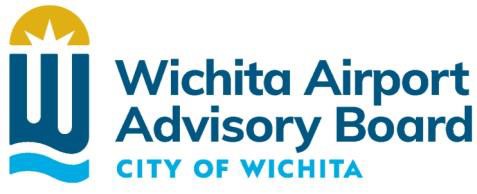   MEETING MINUTESMonday, March 6, 2023                  3:00 PMThe regular meeting of the Wichita Airport Advisory Board (WAAB) was held in the Administration Building Board Room, 2173 Air Cargo Road and via a virtual format.MEMBERS PRESENT:Present in Person: Tim Bonnell, Jerome Cottner, Joseph Ellzey, David Eslinger, Randy Frazer, John Hennessy, Jr., Randy Mullikin, Ron Ryan, Sierra Scott.Present Virtually:  Marco Alcocer, Charles Fletcher, Jonathan McRoy.STAFF PRESENT:Present in Person: Brad Christopher, Deidra Cronk, Jill Darge, Don Dearmont, Jay Hinkel, Angelica Mounce, Traci Nichols, John Oswald, Jesse R. Romo, Rick Stone, Valerie Wise, Jean ZoglmanPresent Virtually: Chris DotsonWELCOME AND INTRODUCTIONS: Darge took roll call. Bonnell called the meeting to order once a quorum was established.APPROVAL OF MINUTES:  Bonnell stated that February minutes contained an error, it should reference that Romo was appointed to the Kansas Aviation Museum Board.  After the correction was noted, the Board approved the Minutes of the Advisory Board meeting held on February 6, 2023.PUBLIC AGENDA:George Theoharis made two requests: 1) that a sign be placed after departing gate four that references how to get to baggage claim; and 2) that the airlines do a better job in updating the Flight Information Display Screens (FIDS).  Theoharis promptly left the room after speaking and did not wait to hear any comments from the board or staff.  The board asked Romo for a response and Romo stated that there are wayfinding signs at the location referenced that give direction to the baggage claim area. The FIDS displays (Flight Information Display Screens) are updated by the airlines, so it is not an IT city staff or airport staff task, but we’ll pass the comment along to the airline.    Directors Report:The July WAAB meeting will be changed to July 10, 2023, to accommodate the 4th of July holiday.If you would like a tour, or if you would like to invite your elected official and/or appointing authority, please work through Romo to schedule and coordinate.Romo provided an update on the Small Community Air Service Development (SCADS). Letters are being requested seeking support and pledges for matching funds.  Support is also being requested from the City and County officials to look at including funds in their budget process this year for the expenditure to occur next year. A copy of the presentation is attached. Romo and Wise attended a Legislative reception in Topeka hosted by the Wichita Regional Chamber.  The reception was a good opportunity to discuss how the State could assist with air service funding for improved air service to attract the workforce needed for the various economic developments.  Feedback from the legislators was very positive. Romo made a presentation to the Chamber’s Air Service Development Committee as a well as the Workforce Roadmap Group on a potential Kansas Air Service Development Program (KADP). Amazon Air, which included Silver Airways & Trego Dugan, will be leaving the first week of April due to market conditions that didn’t materialize in the quantities that were expected and wanted.STAFF REPORTS:Oswald gave a presentation on the Engineering Department; a copy of the presentation is attached.OTHER BUSINESS:Bonnell was invited by David Dennis to speak the Sedgwick County Commission meeting at which Chairman Pete Meitzner, stated that they are very happy with the work that Romo has been doing. The next regular Wichita Airport Advisory Board meeting is scheduled to be held at 3:00 p.m. on Monday, April 3, 2023.